«10» декабря 2019 года                                                                          ЗАКЛЮЧЕНИЕПО РЕЗУЛЬТАТАМ ПУБЛИЧНЫХ СЛУШАНИЙпо проекту внесения изменений и дополнений в Правила благоустройства муниципального образования поселок Березовка Березовского района Красноярского края, утвержденных решением Березовского поселкового Совета депутатов № 25-1 от 26.09.2017 г.Общие сведения о проекте, представленном на публичные слушания:Выводы и рекомендации Комиссии администрации поселка Березовка по градостроительному зонированию и реализации Правил землепользования и застройки на территории муниципального образования поселок Березовка Березовского района Красноярского края:1. Считать публичные слушания состоявшимися.2. Отметить, что представленный проект изменений и дополнений в Правила Благоустройства территории муниципального образования поселок Березовка Березовского района Красноярского края, утвержденные решением Березовского поселкового Совета депутатов от 26.09.2017 г. № 21-1 одобрен участниками публичных слушаний в поселке Березовка.3. Утвердить Заключение Комиссии администрации поселка Березовка по градостроительному зонированию и реализации Правил землепользования и застройки на территории муниципального образования поселок Березовка Березовского района Красноярского края заключение по результатам публичных слушаний и протокол публичных слушаний в поселке Березовка.4. В целях доведения до всеобщего сведения информации о принятых Комиссией администрации поселка Березовка по градостроительному зонированию и реализации Правил землепользования и застройки на территории муниципального образования поселок Березовка Березовского района Красноярского края решениях, разместить заключение публичных слушаний в газете «Пригород» и  на официальном сайте муниципального образования поселок Березовка Березовского района Красноярского края www.pgt-berezovka.ru.Председатель Комиссии  А.А. Кузнецов __________________ Заместитель ПредседателяКомиссии А.Б. Маханько ___________________Секретарь Комиссии  М.А. Пермякова _________________Член Комиссии А.В. Тельпухова _________________Член Комиссии Я.С. Жукова _____________________ 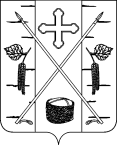 АДМИНИСТРАЦИЯ ПОСЕЛКА БЕРЕЗОВКАБЕРЕЗОВСКОГО РАЙОНА КРАСНОЯРСКОГО КРАЯул. Центральная, 19, оф.1-1 пгт. Березовка, Березовский район, Красноярский край, 662520 телефон/факс (39175)2-13-15 e-mail: beradm@mail.ru www.pgt-berezovka.ru ОКПО 04093702 ОГРН 1022400560423 ИНН/ КПП 2404000419/240401001 ОКОГУ 32200 ОКТМО 04605151 Отделение Красноярск г. Красноярск, р/с 40204810000000000534 БИК 040407001Территория разработки:Поселок Березовка Березовского района Красноярского краяТема публичных слушанийОбсуждение проекта решения Березовского поселкового Совета депутатов «О внесении изменений и дополнений в Правила Благоустройства территории муниципального образования поселок Березовка Березовского района Красноярского края, утвержденные решением Березовского поселкового Совета депутатов от 26.09.2017 г. № 21-1Сроки проведения публичных слушаний05.11.2019 – 09.12.2019Инициатор проведения публичных слушаний Глава поселка Березовка Березовского района Красноярского края на основании Постановления №525 от 05.11.2019 г.Формы оповещения о проведении публичных слушанийГазета «Пригород» от 07.11.2019 № 48 (29760), официальный сайт муниципального образования поселок Березовка Березовского района Красноярского края www.pgt-berezovka.ruСведения о проведении публичных слушанийПубличные слушания проведены 09 декабря 2019 года в 17.10 по адресу: Красноярский край, Березовский район, п. Березовка, ул. Центральная, 19, актовый зал администрации Березовского района.В собрании зарегистрировано 14 участников.Во время проведения собрания участников публичных слушаний замечаний и предложений не поступило.Состав участников публичных слушаний:жители поселка Березовка Березовского района Красноярского края, имеющие место жительства или место работы на территории, в границах которой проводятся публичные слушания.Сведения о протоколе публичных слушаний:Протокол публичных слушаний от 10.12.2019 г.